L’oiseau et l’enfant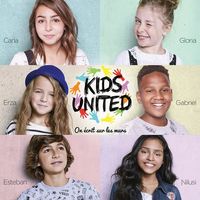 Comme un enfant aux yeux de lumière 
Qui voit passer au loin les oiseaux 
Comme l'oiseau bleu survolant la Terre 
Vois comme le monde, le monde est beau 

Beau le bateau, dansant sur les vagues 
Ivre de vie, d'amour et de vent 
Belle la chanson naissante des vagues 
Abandonnée au sable blanc 

Blanc l'innocent, le sang du poète 
Qui en chantant, invente l'amour 
Pour que la vie s'habille de fête 
Et que la nuit se change en jour 

Jour d'une vie où l'aube se lève 
Pour réveiller la ville aux yeux lourds 
Où les matins effeuillent les rêves 
Pour nous donner un monde d'amour 

L'amour c'est toi, l'amour c'est moi 
L'oiseau c'est toi, l'enfant c'est moi. 


Moi je ne suis qu'une fille de l'ombre 
Qui voit briller l'étoile du soir 
Toi mon étoile qui tisse ma ronde 
Viens allumer mon soleil noir 

Noire la misère, les hommes et la guerre 
Qui croient tenir les rênes du temps 
Pays d'amour n'a pas de frontière 
Pour ceux qui ont un cœur d'enfant 

Comme un enfant aux yeux de lumière 
Qui voit passer au loin les oiseaux 
Comme l'oiseau bleu survolant la terre 
Nous trouverons ce monde d'amour 

L'amour c'est toi, l'amour c'est moi 
L'oiseau c'est toi, l'enfant c'est moi 

L'oiseau c'est toi, l'enfant c'est moi 
L'oiseau c'est toi, l'enfant c'est moi.